Согласно правилам анонсирования Учебных Мероприятий при поддержке СтАР  -  для информационной рассылки - семинары и мастер-класс имеет статус на ноябрь 2016 г.: учебное мероприятие в установленные порядком сроки будет представлено в Комиссию по оценке учебных мероприятий и материалов на соответствие установленным требованиям для НМО» для получения кредитов (12 кредитов по семинарам и 6 кредитов по мастер-классу).МИХАИЛ СОЛОМОНОВ – врач стоматолог-эндодонтист (Иерусалим, Израиль), DMD, Endodontist, Директор постдипломной программы по эндодонтии, отделение эндодонтии госпиталя Шиба, Тель Хашомер, Израиль. Выпускник стоматологической школы Тель-Авивского Университета (1994). Дипломированный специалист по эндодонтии, Иерусалимский Университет Хадасса, кафедра эндодонтии, 2003 год. Преподаватель кафедры эндодонтии Иерусалимского Университета с 2003 годa пo 2010. Экзаменатор Израильского стоматологического Научного совета на получение звания дипломированного специалиста по эндодонтии с 2009. Международный редактор журнала «Эндодонтия» с 2007. Член Израильского, Европейского и Американского обществ эндодонтистов. 22-23 марта 2017г. Семинар по теме №2«ОБЗОР СОВРЕМЕННЫХ МЕТОДОВ ИНСТРУМЕНТАЦИИ И ОБТУРАЦИИ КАНАЛОВ»  Программа семинара:1. Стальные инструменты и методики работы с ними. Стандартное препарирование.Step-backpreparation (методика пошагового отступления).Crown-Down preparation – методика краун-даун (Crown-down presureless technigue, Step-down technigue, Double-flared technigue – методика двойного конуса).Balanced-forced technique preparation (техника сбалансированной силы).2. Ошибки в процессе лечения.Zippihg (эллиптация), Ledging (ступеньки), Transportation (перенос канала).Предотвращение и исправление.3. Ручные никель-титановые инструменты с классической и повышенной конусностью.Характеристики никель-титановых сплавов.Сравнение со стальными инструментамиРекомендации по методикам работы и выбору случая.4. Ротационные никель-титановые инструменты: Profile, Flexmaster, Hero, Hero shaper, Race, Bio-Race, K3, K3XF, Quantes, Lightspead, S-apex, M file, GT file, Protaper, Protaper Next, Mtwo, Alpha system, Twisted Files, Revo-S, GT seria X, PathFile, G Files,OneShape, New OneShapeХарактеристики инструментов: Rake angle, Taper, Helix Flute angle, Radial Land.Особенности дизайна инструментов, методы работы, преимущества и недостатки, рекомендации выбора инструмента в соответствии с клиническим случаем, возможное комбинирование.Авторская классификация существующих систем.Гибридные техники работы.Механическая ковровая дорожка: реальность или реклама? (PathFiles, Mtwo, RACE, EndoWaveMGP,G-File).Авторская клиническая классификация типов сложности каналов5. Реципрокация в эндодонтииИнженерное обоснованиеРеципрокация стальными и никельтитановыми инструментамиРеципрокация одним инструментомWaveOne, ReciprocРеципрокальный подход в использование стандартных инструментовOne Shape почему?Рекомендации и результаты исследований- Мифы, реклама и жестокая реальность.Single File system как продажа мечты6. Обзор эндодонтических наконечников.W&H, Antogyr (NiTi control), Micromega (In Get system), Cavo (ENDOadvance), Sirona (Sironiti), NSK.Характеристики и правильный подбор.7. Эндомоторы.Моторы с высоким торком (момент вращения)Моторы с низким торком1 поколение: ATR, Technika, Vision, Endo IT, Endostepper. 2 поколение: X-Smart, Endo-Mate DT, Silver.Совмещение с апекслокатором. Morita (TriAuto ZX, Dentaport ZX), VDW (Gold), Dentsplay (X-smart Dual).Характеристики, особенности и рекомендации по выбору.Беспроводное ответвление: мотор – наконечник. EndomateTC, Endotouch, IngetControl, Entran, XSmart-Easy.8. Первый немонолитный инструмент САФ (самоадаптирующийся файл).Проблематика конусных монолитных вращающихся инструментовОвальные каналы, Дентинные опилкиОбработанная поверхность, ДезинфекцияПереломы инструментов - GentleFile–мечта достигнута?Трещины в дентинеСтроение и принцип работы САФаСопутствующая ирригация (VATEA).САФ в первичной эндодонтии витальных зубовСАФ в первичной эндодонтии апикальных периодонтитовСАФ как финишер при перелечиваниеПроблемы снятия и восстанавления смазанного слояОпубликованные и идущие исследования.Личный опыт и рекомендации.9. Техники обтурации (холодовые и тепловые). One cone technique is back?(Рентгенловушка)Практические аспекты латеральной компакции.Почему «конденсация» не правильный термин.Deep spreadering (глубокий спредеринг).Никельтитановые пальцевые и ручные спредеры.Промежуточные снимкиМетоды тепловой конденсации.Описание холодовых плаггеров (Shilder, Mashtou, Bucanan pluggers, S Кondensor, Dovgan pluggers, BL pluggers).Тепловые плаггеры («паяльники»): TouchandHeat, SystemB, Beefillpack, DownPak, E&Q, Endо@pex, B&L.Вертикальная конденсация по Шилдеру.Вертикальная конденсация по Машту.Конденсация методом непрерывной волныГидравлическая вертикальная конденсация (Дедеус)Гуттаперчананосителе (Thermafil, Softcore, Real seal Obturator,Gutha-Core).Термоиньекция (Obtura 2, Element Obturation Unit, BeeFill, Calamus, HotShot,B&L).Термокомпакция (McSpadden, Microseal, QuickSeal, ММ Compactor).Гибридная техника (Tagger, Nahamias, Koenka).Комбинированная методика (вариации от Соломонова)Подробное описание техник, преимущества и недостатки, рекомендации по клиническому использованию и выбору случая.  Нерекламируемая информация по деградации поломера изопрена, усадкам. гистологическим реакциям   Стоимость 2-х дневного семинара: 25 000 руб.В стоимость входят обед, кофе-паузы, выдается именной сертификат После  получения подтверждения СтАР (ближе к дате мероприятия) о соответствии требованиям ДПО по специальностям "Стоматология терапевтическая" и "Стоматология общей практики" стоматолог получает  по 12 баллов/ кредитов для НМО и ДПО.Место проведения семинара: Бизнес-отель Gorsky City Hotel, г. Новосибирск, ул. Немировича-Данченко, 144а, конференц-зал «Горский».Расписание семинара:  с 11-00 -12-00 регистрация участников / 12-00  – 13-30 семинар / 13-30 – 14-00 – кофе-пауза / 14-00 – 15-30 семинар / 15-30  – 16-30 – обед / 16-30 – 18-00 семинар.Запись и дополнительная информацияв Санкт-Петербурге: Директор уч/ц   «ПРОФЕССИОНАЛ»- Светлана Олеговна Хапилина, моб.: 8 (921) 862-98-24, е-mail: xso@mail.ru, сайт: www.profistomat.ru - если у Вас нет сертификата за прошлогодние семинары – обязательно подготовим на этом семинаре. ФОРМЫ ОПЛАТЫ:-Оплата по безналичному расчету: только на основании выписанного счета от ООО «ПРОФЕССИОНАЛ»,  реквизиты для выставления счетов отправлять на эл. адрес: xso@mail.ru -Оплата за наличный расчет: в день проведения мероприятия при регистрации участников семинара, с предварительной записью накануне.Запись и дополнительная информация:в Санкт-Петербурге: ООО «ПРОФЕССИОНАЛ» , Директор Светлана Олеговна Хапилина моб.: 8 (921) 862-98-24, е-mail: xso@mail.ru, сайт: www.profistomat.ru, мы в контакте: vk.com/public92896615- если у Вас нет сертификата за прошлогодние семинары – обязательно подготовим на этом семинаре. ФОРМЫ ОПЛАТЫ:-Оплата по безналичному расчету: только на основании выписанного счета от ООО «ПРОФЕССИОНАЛ», просьба реквизиты для выставления счетов отправлять на эл. адрес: xso@mail.ru -Оплата за наличный расчет:в день проведения мероприятия при регистрации участников семинара, только с предварительной записью.В дни проведения семинаров будет осуществляться продажа литературы по стоматологии. Большой выбор новинок!Бизнес-центр отель Gorsky City Hotel - www.gorskiycityhotel.ru  –  это НОВЫЙ КОМФОРТАБЕЛЬНЫЙ ОТЕЛЬ, БОЛЬШОЙ КОМФОРТНЫЙ КОНФЕРЕНЦ-ЗАЛ, СКИДКА НА ПРОЖИВАНИЕ УЧАСТНИКАМ 30 процентов, отдел бронирования номеров в отеле: +7 (383) 230 55 56, +7 (383) 230 55 55, book@gorskiycityhotel.ruКак добраться до отеля:От аэропорта «Толмачево» - городской автобус № 112 до ост. Пл. Карла Маркса, далее - на метро до станции «Студенческая». Отель в 5 минутах ходьбы; от автовокзала - маршрутное такси №4, № 1212 до ост. Горская; от ж/д вокзала - на метро до станции «Студенческая» или на маршрутном такси №4, №1212 до ост. Горская. Для участников конференции парковка при отеле на все время проведения семинаров - БЕСПЛАТНО.К сведению участникам семинара и мастер-класса:Согласно правилам подачи заявок на аккредитацию семинаров (УМ) в СтАР  - проходит следующие этапы согласования:1 этап. До подачи заявки и при подписании договора с НИИАМС или СтАР: «Учебное мероприятие в установленные порядком сроки будет представлено в Комиссию по оценке учебных мероприятий и материалов на соответствие установленным требованиям для НМО»2 этап. После подачи и до подтверждения Комиссией решения об оценке, допускается единственная формулировка в отношении учебного материала: «Заявка по учебному мероприятию представлена в Комиссию по оценке учебных мероприятий и материалов на соответствие установленным требованиям для НМО» 3 этап. После подтверждения Комиссией решения об оценке:        «Мероприятие соответствует требованиям для НЕПРЕРЫВНОГО МЕДИЦИНСКОГО ОБРАЗОВАНИЯ (НМО) и ДОПОЛНИТЕЛЬНОГО ПРОФЕССИОНАЛЬНОГО ОБРАЗОВАНИЯ (ДПО) по специальностям: Стоматология терапевтическая, Стоматология общей практики» и на программу наносятся логотип СтАР (с надписью: «При поддержке СтАР») и НИИАМС. Мероприятие вывешивается в официальном календаре СтАР на сайте www.e-stomatology.ru  «Стоматолог получает 12 кредитов (по семинару) и 6 кредитов (по мастер-классу) для НЕПРЕРЫВНОГО МЕДИЦИНСКОГО ОБРАЗОВАНИЯ (НМО) и ДОПОЛНИТЕЛЬНОГО ПРОФЕССИОНАЛЬНОГО ОБРАЗОВАНИЯ (ДПО), по выбору, для специальностей: стоматология терапевтическая, Стоматология общей практики».Уважаемые стоматологи!Приглашаем Вас на семинары и мастер-классМихаила Соломонова,  которые будут проходить в Новосибирске с 22 по 26 марта 2017 года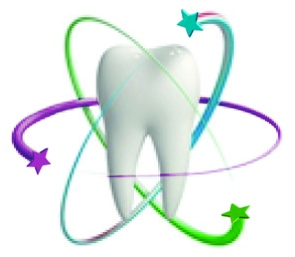 Учебный центр «ПРОФЕССИОНАЛ»г. Санкт-Петербургwww.profistomat.ru